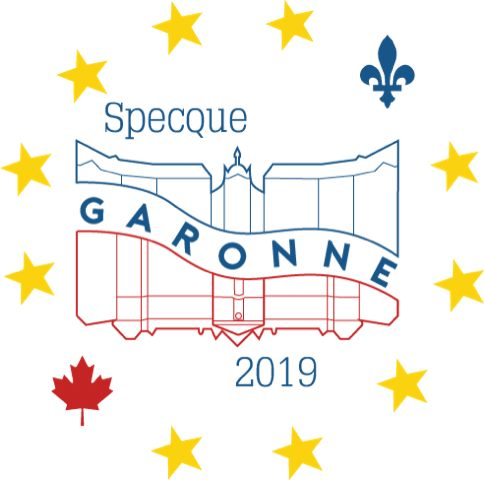 PARLEMENT EUROPÉEN 								    SESSION 2019RECOURS DEVANT LE COMITÉ JURIDIQUEARTICLE 45 DU RÈGLEMENT DÉPOSÉ PAR : Nom – PrénomOBJET DU RECOURS :RECOURS : 